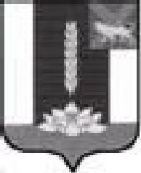 ДУМА ЧЕРНИГОВСКОГО РАЙОНА__________________________________________________________________РЕШЕНИЕПринято Думой Черниговского района27 февраля 2019 годаВ соответствии с Федеральным законом от 06.10.2003 № 131-ФЗ «Об общих принципах организации местного самоуправления в Российской Федерации», Федеральным законом от 26.12.2008 № 294-ФЗ «О защите прав юридических лиц и индивидуальных предпринимателей при осуществлении государственного контроля (надзора) и муниципального контроля», руководствуясь Уставом Черниговского муниципального района:1. Утвердить Порядок ведения перечня видов муниципального контроля и органов, уполномоченных на их осуществление на территории Черниговского муниципального района (прилагается).2. Настоящее решение вступает в силу с момента опубликования в «Вестнике нормативных правовых актов Черниговского района» - приложении к газете «Новое время». Глава Черниговского района                                                              В.Н. Сёмкин28 февраля 2019 года№ 155-НПА Приложение  к решению Думы Черниговского района 	от 28.02.2019 № 155-НПАПорядок ведения перечня видов муниципального контроля и органов, уполномоченных на их осуществление на территории Черниговского муниципального районаРаздел I. Общие положения1. Порядок ведения перечня видов муниципального контроля и органов, уполномоченных на их осуществление на территории Черниговского муниципального района (далее - Порядок), разработан в соответствии с Федеральным законом от 26 декабря 2008 года № 294-ФЗ «О защите прав юридических лиц и индивидуальных предпринимателей при осуществлении государственного контроля (надзора) и муниципального контроля», в целях обеспечения соблюдения прав юридических лиц и индивидуальных предпринимателей при осуществлении муниципального контроля, обеспечения доступности и прозрачности сведений о видах муниципального контроля и органах местного самоуправления, уполномоченных на их осуществление на территории Черниговского муниципального района.2. Настоящий Порядок устанавливает процедуру ведения перечня видов муниципального контроля и органы, уполномоченные на осуществление соответствующих видов муниципального контроля на территории Черниговского муниципального района (далее - Перечень).3. Ведение Перечня осуществляется администрацией Черниговского муниципального района в лице уполномоченного органа (далее - Уполномоченный орган), утвержденного правовым актом администрации Черниговского муниципального района.Раздел II. Ведение Перечня1. Перечень определяет виды муниципального контроля и органы администрации Черниговского муниципального района, уполномоченные на их осуществление на территории Черниговского муниципального района.2. Основанием для включения в Перечень информации, указанной в пункте 3 Раздела 2 настоящего Порядка, является наличие нормативных правовых актов, устанавливающих порядок организации и осуществления муниципального контроля в соответствующих сферах деятельности на территории Черниговского муниципального района, а также полномочия органов администрации Черниговского муниципального района на осуществление муниципального контроля.3. В Перечень включается следующая информация: 1) наименование вида муниципального контроля, осуществляемого на территории Черниговского муниципального района; 2) орган администрации Черниговского муниципального района, уполномоченный на осуществление соответствующего вида муниципального контроля (далее - орган муниципального контроля); 3) реквизиты и наименования нормативно-правовых актов органов местного самоуправления Черниговского муниципального района, регулирующих осуществление соответствующего вида муниципального контроля.4. Органы муниципального контроля предоставляют в Уполномоченный орган информацию, по форме согласно приложению к настоящему Порядку, для включения в Перечень в течение 10 дней со дня принятия (издания) нормативно-правовых актов, указанных в пункте 2 Раздела 2 настоящего Порядка.5. В случае принятия правовых актов, требующих внесения изменений в Перечень (исключения из Перечня), органы муниципального контроля предоставляют в Уполномоченный орган информацию, содержащую в себе правовые обоснования предлагаемых изменений в Перечень (исключения из Перечня), в срок не более 10 рабочих дней со дня вступления в силу таких правовых актов.6. Ответственность за своевременность, полноту и достоверность информации для включения, внесения изменений в Перечень, исключения из Перечня, несут органы муниципального контроля.7. В случае упразднения органа муниципального контроля, осуществляющего соответствующий вид муниципального контроля на территории Черниговского муниципального района, информация по внесению изменений в Перечень направляется в Уполномоченный орган органом муниципального контроля, на который возлагаются полномочия упраздненного органа муниципального контроля.8. Включение, внесение изменений в Перечень, исключение из Перечня осуществляется Уполномоченным органом в течение 30 дней со дня предоставления информации органом муниципального контроля и оформляется правовым актом администрации Черниговского муниципального района.9. Уполномоченный орган несет ответственность за ведение и своевременное внесение изменений в Перечень.10. Перечень подлежит размещению на официальном сайте органов местного самоуправления Черниговского муниципального района в сети "Интернет".11. Отсутствие в перечне сведений о виде муниципального контроля не препятствует реализации полномочий органов муниципального контроля..Приложениек Порядку ведения перечня видов                                                                     муниципального контроля и органов, уполномоченных на их осуществление на территории Черниговского муниципального районаПЕРЕЧЕНЬ ВИДОВ МУНИЦИПАЛЬНОГО КОНТРОЛЯИ ОРГАНОВ, УПОЛНОМОЧЕННЫХ НА ИХ ОСУЩЕСТВЛЕНИЕНА ТЕРРИТОРИИ ЧЕРНИГОВСКОГО МУНИЦИПАЛЬНОГО РАЙОНАОб утверждении Порядка ведения перечня видов муниципального контроля и органов, уполномоченных на их осуществление на территории Черниговского муниципального районаN п/пНаименование вида муниципального контроля, осуществляемого на территории Черниговского муниципального районаОрган администрации Черниговского муниципального района, уполномоченный на осуществление соответствующего вида муниципального контроляРеквизиты и наименования нормативно-правовых актов органов местного самоуправления Черниговского муниципального района, регулирующих осуществление соответствующего вида муниципального контроля1234